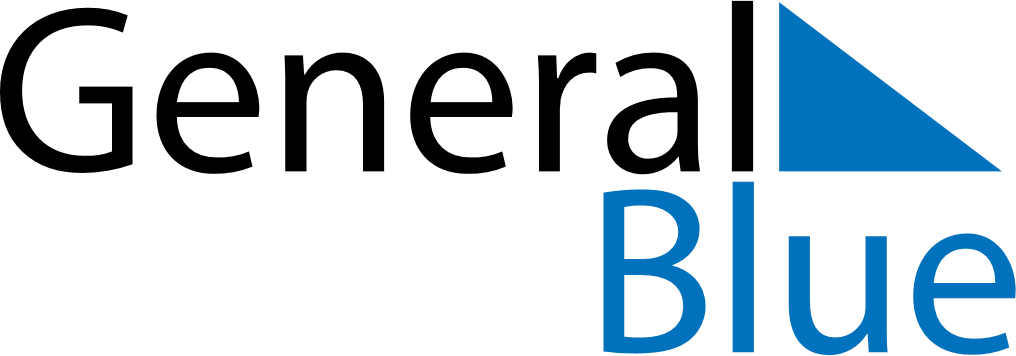 Weekly CalendarJanuary 9, 2022 - January 15, 2022Weekly CalendarJanuary 9, 2022 - January 15, 2022Weekly CalendarJanuary 9, 2022 - January 15, 2022Weekly CalendarJanuary 9, 2022 - January 15, 2022Weekly CalendarJanuary 9, 2022 - January 15, 2022Weekly CalendarJanuary 9, 2022 - January 15, 2022SUNDAYJan 09MONDAYJan 10MONDAYJan 10TUESDAYJan 11WEDNESDAYJan 12THURSDAYJan 13FRIDAYJan 14SATURDAYJan 15